Interpreting Line graphs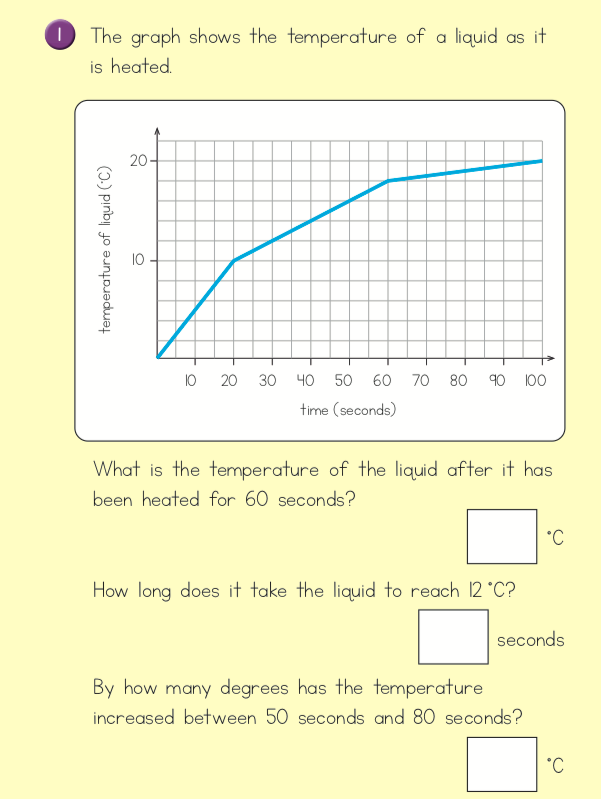 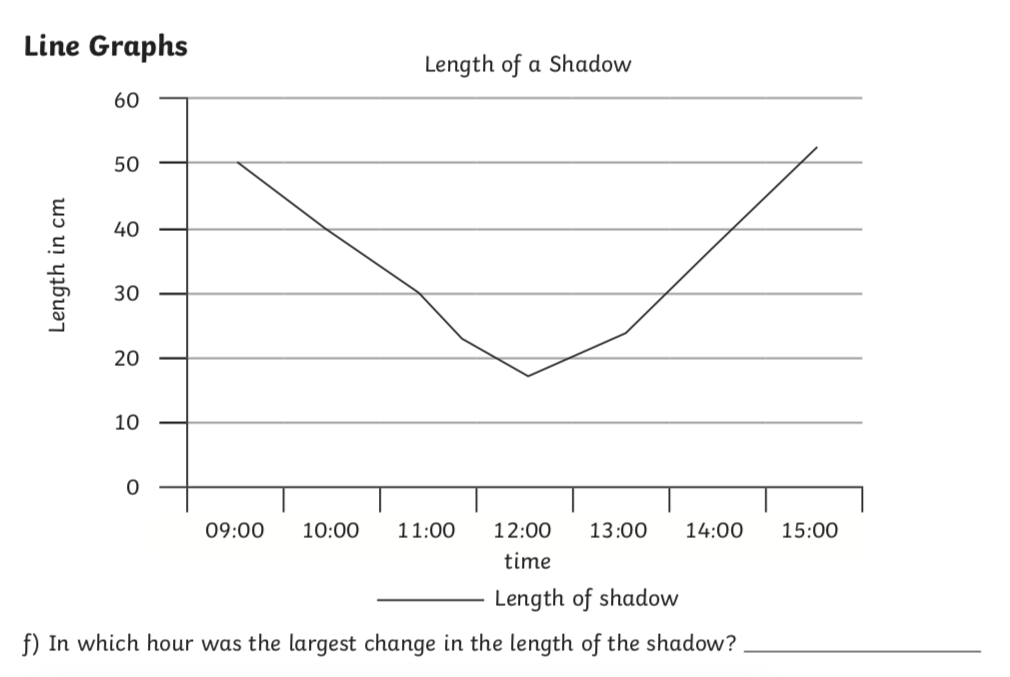 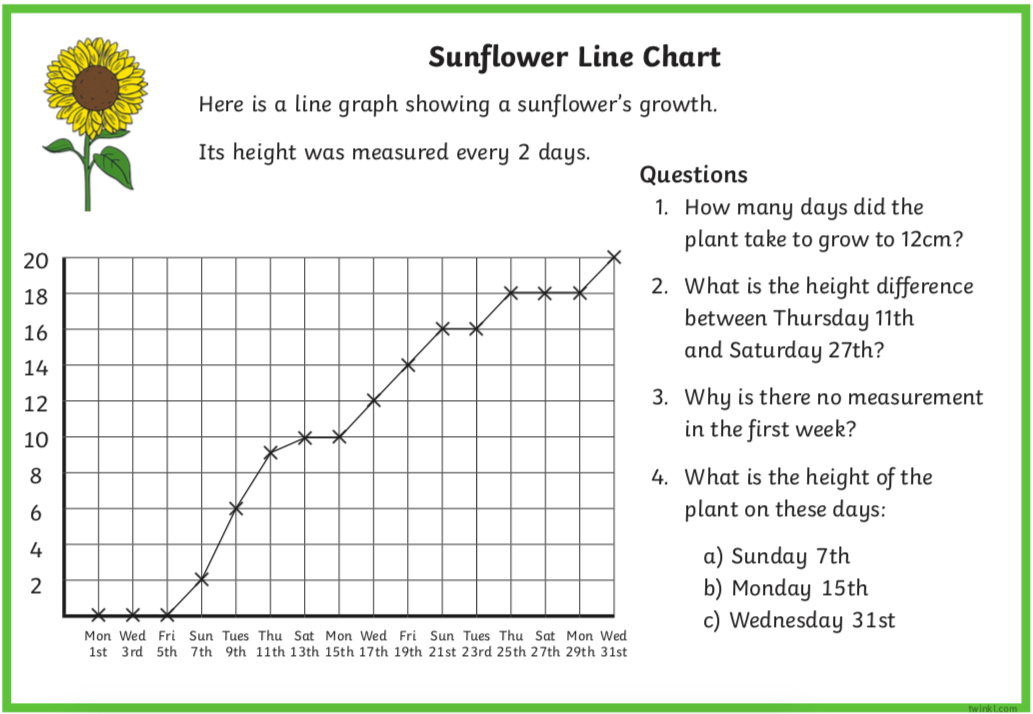 			Interpreting Line Graphs 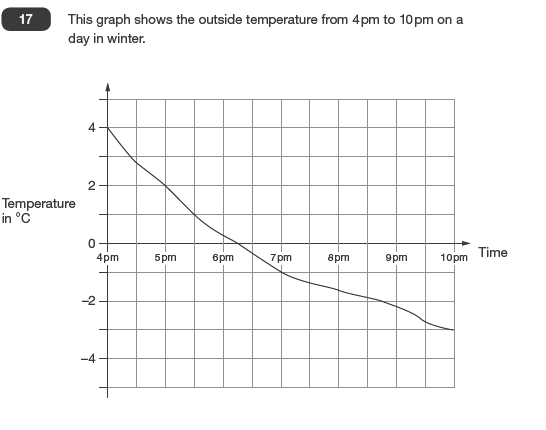 a) What was the lowest temperature recorded on the chart? b) By how much did the temperature decrease in the first hour? c) At what time did the temperature reach freezing point? d) How far did the temperature drop between 4pm and 10pm? e) Estimate the temperature at 7.30. f) Estimate the time when the temperature was exactly -2. g) For how long was the temperature below 0? h) During which hour did the temperature fall by 2 degrees? ExtensionDraw a table to show the temperature at each hour. Answers1a) 18C                     b) 30 seconds                      c) 3C2) Between 13:00 and 14:00 (could also accept 13:00) Sunflower17 days               2. 9cm            3. The plant hadn’t sprouted yet 4. a) 2cm                     b) 10cm                            c) 20cm 4a)  -3          b)   2C        c)    6:15        d)  7C       e)     -1.3/-1.4  f)   8:45pm              g)  3 hours and 45 minutes       h) from 4 to 5pm   4pm 4C5pm 2C6pm 0.2C or 0.3C7pm -1 C8pm  -1.5/-1.6 9pm -2.2C10pm -3